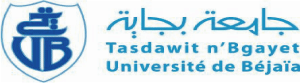 Questions :1/Définissez l’entreprenariat dans le domaine des sciences sociales avec un exemple de votre choix. 2/Comment sont identifiées les différentes compétences au sein d’un cabinet de psychologie clinique ?Ces compétences sont–elles le produit d’une contrainte externe imposée par les conditions de la demande (patients) et de l’environnement concurrentiel (les différentes cliniques et cabinets psychologiques) ?Bon courageFaculté des Sciences Humaines et SocialesFaculté des Sciences Humaines et SocialesFaculté des Sciences Humaines et SocialesAnnée universitaire : 2020/2021Année universitaire : 2020/2021Année universitaire : 2020/2021Département des Sciences HumainesDépartement des Sciences HumainesDépartement des Sciences Humaines2ème Année Master : Psychologie CliniqueExamende rattrapage du 1er Semestre2ème Année Master : Psychologie CliniqueExamende rattrapage du 1er Semestre2ème Année Master : Psychologie CliniqueExamende rattrapage du 1er Semestre2ème Année Master : Psychologie CliniqueExamende rattrapage du 1er Semestre2ème Année Master : Psychologie CliniqueExamende rattrapage du 1er Semestre2ème Année Master : Psychologie CliniqueExamende rattrapage du 1er Semestre2ème Année Master : Psychologie CliniqueExamende rattrapage du 1er SemestreUnité de Module :Date :19/05/2021Date :19/05/2021Date :19/05/2021Intitulé du Module (e) : Entreprenariat Intitulé du Module (e) : Entreprenariat Nom de l'Enseignant(e) : Mme AIT YAHIA Sihamaityahiasisam1984@gmail.comNom de l'Enseignant(e) : Mme AIT YAHIA Sihamaityahiasisam1984@gmail.comNom de l'Enseignant(e) : Mme AIT YAHIA Sihamaityahiasisam1984@gmail.com